Стадион с. Михайловка до строительства, 2020 год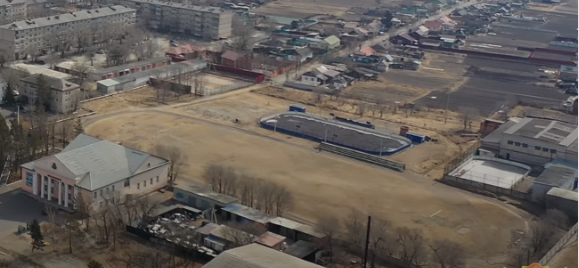 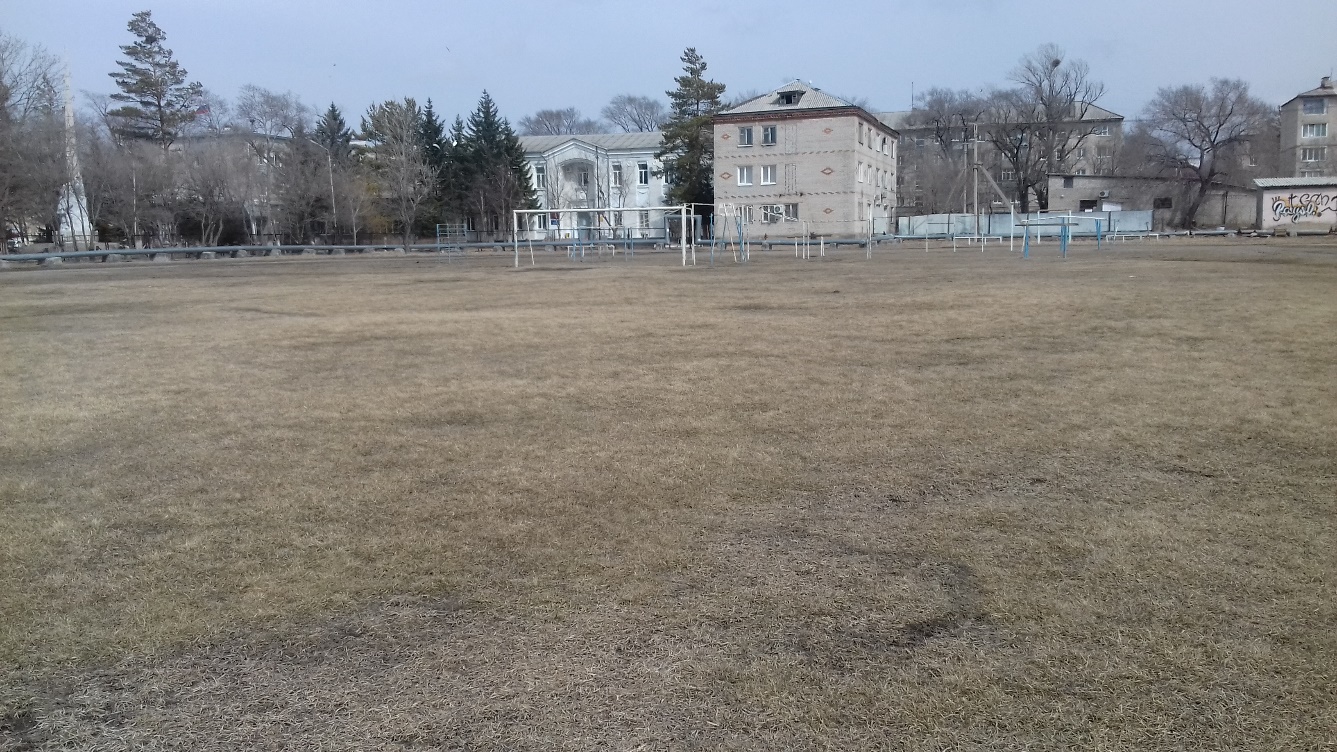 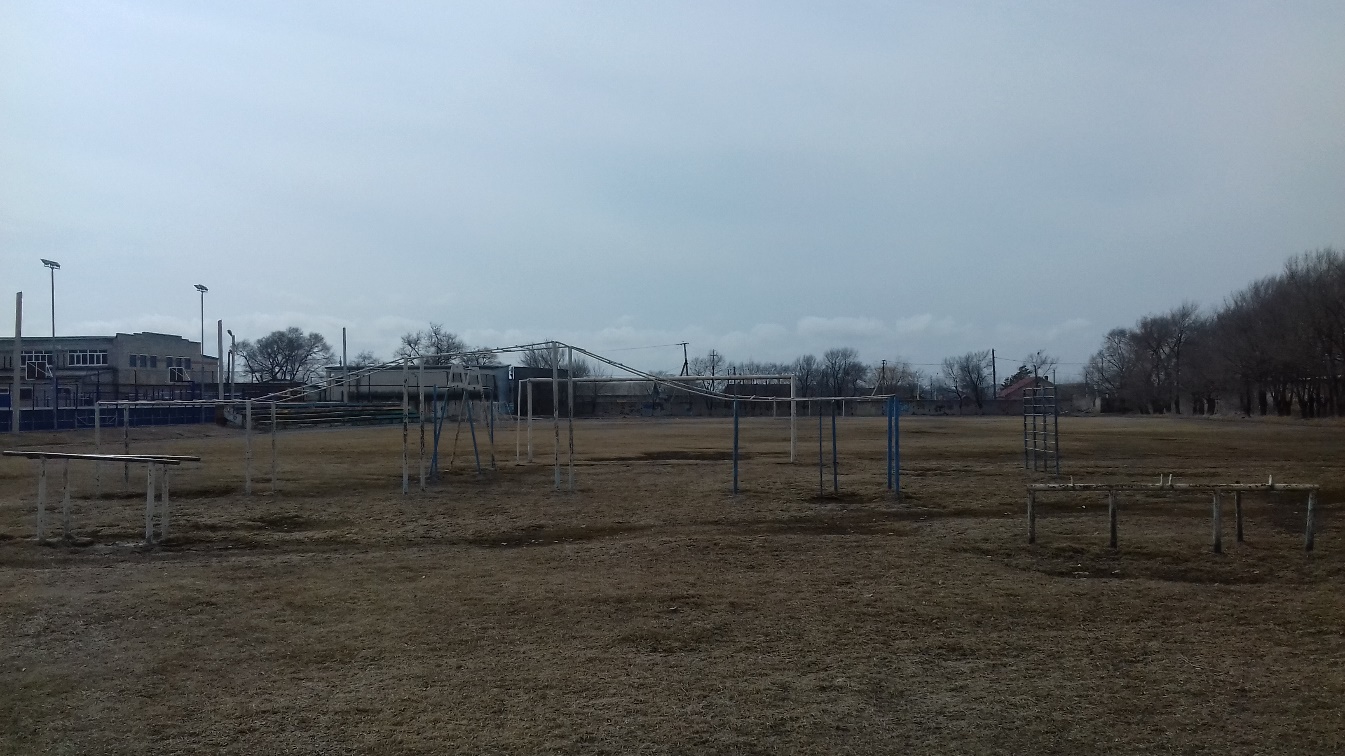 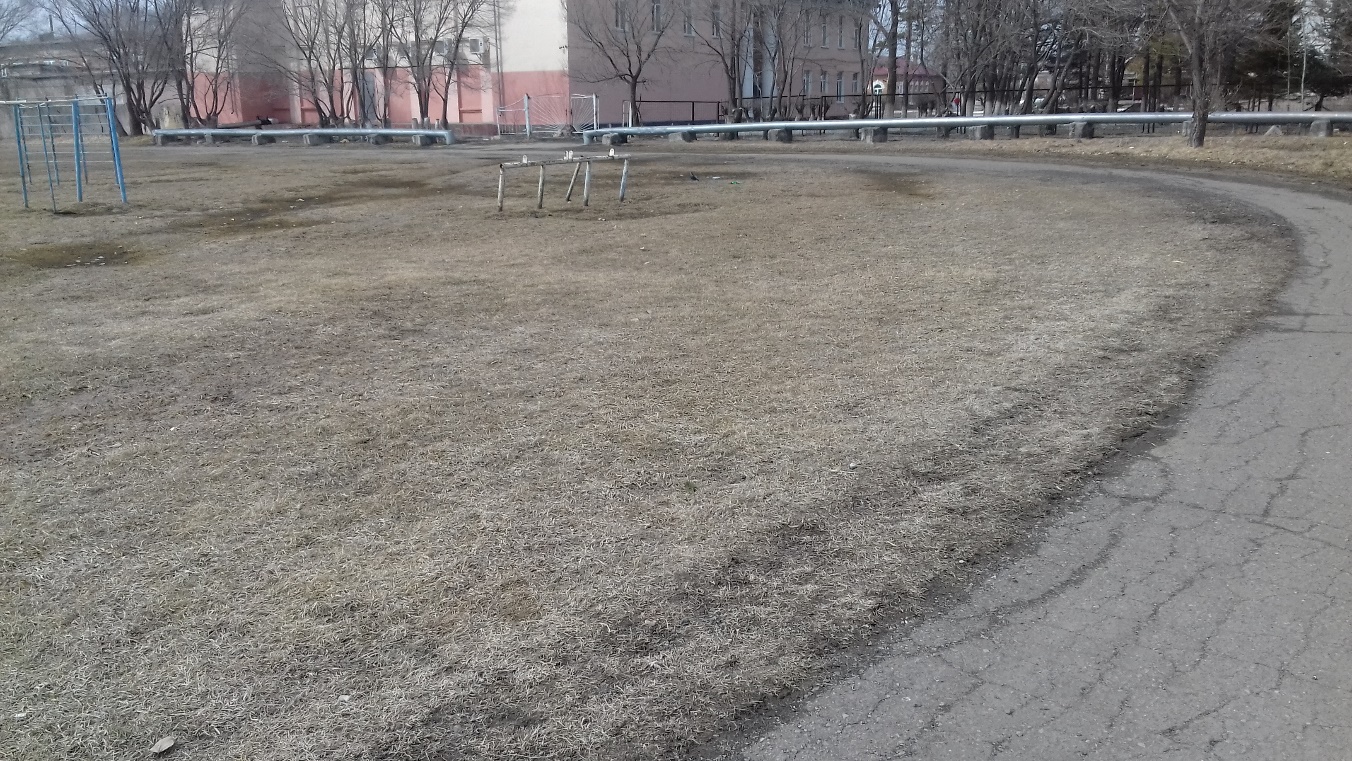 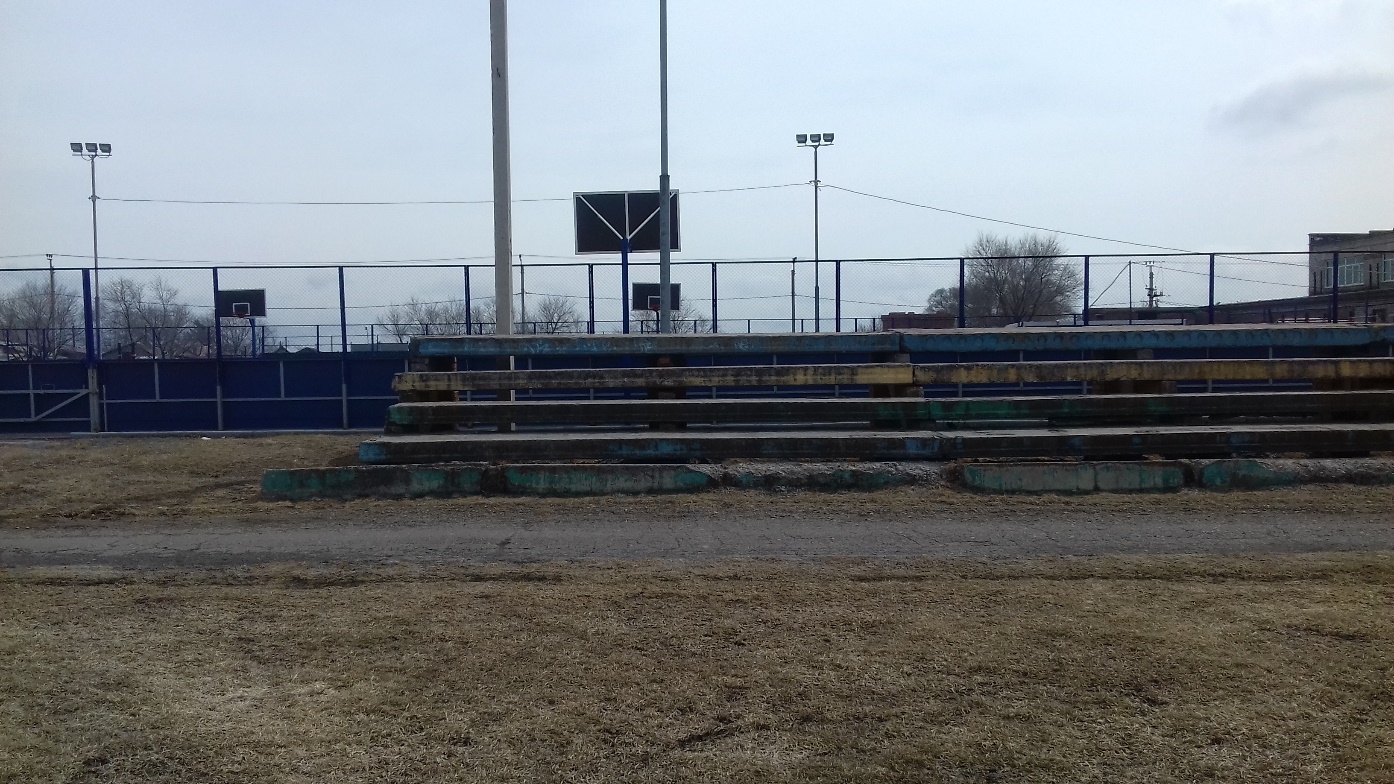 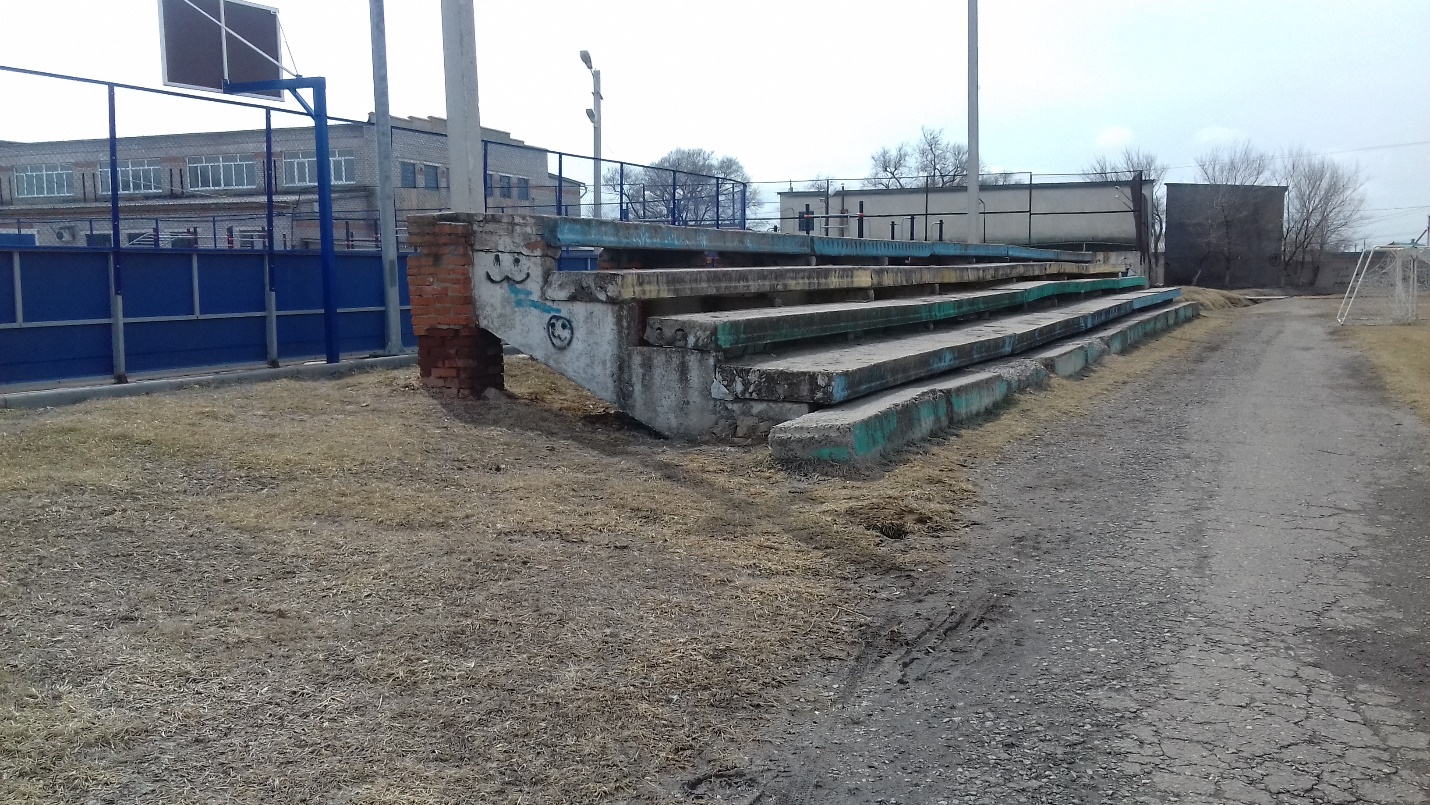 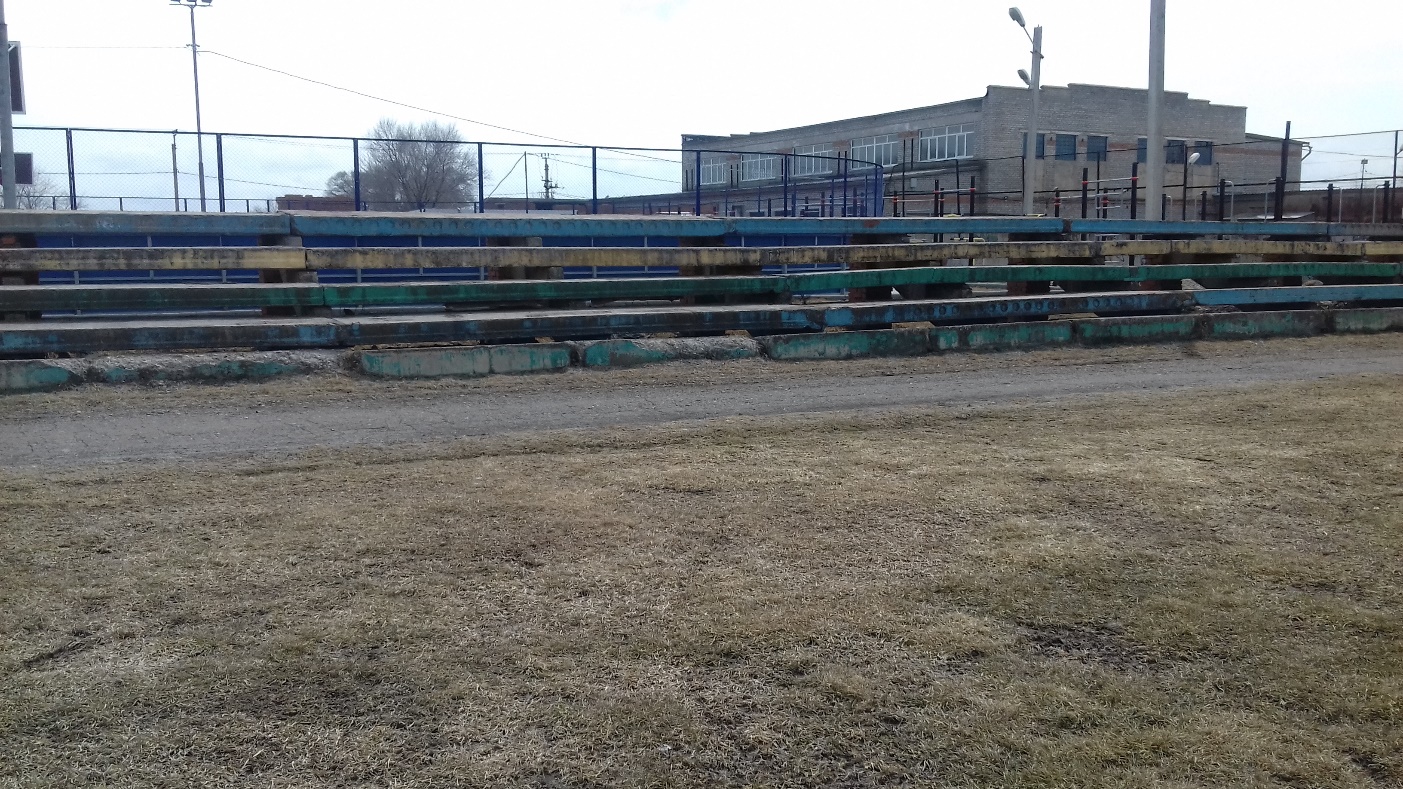 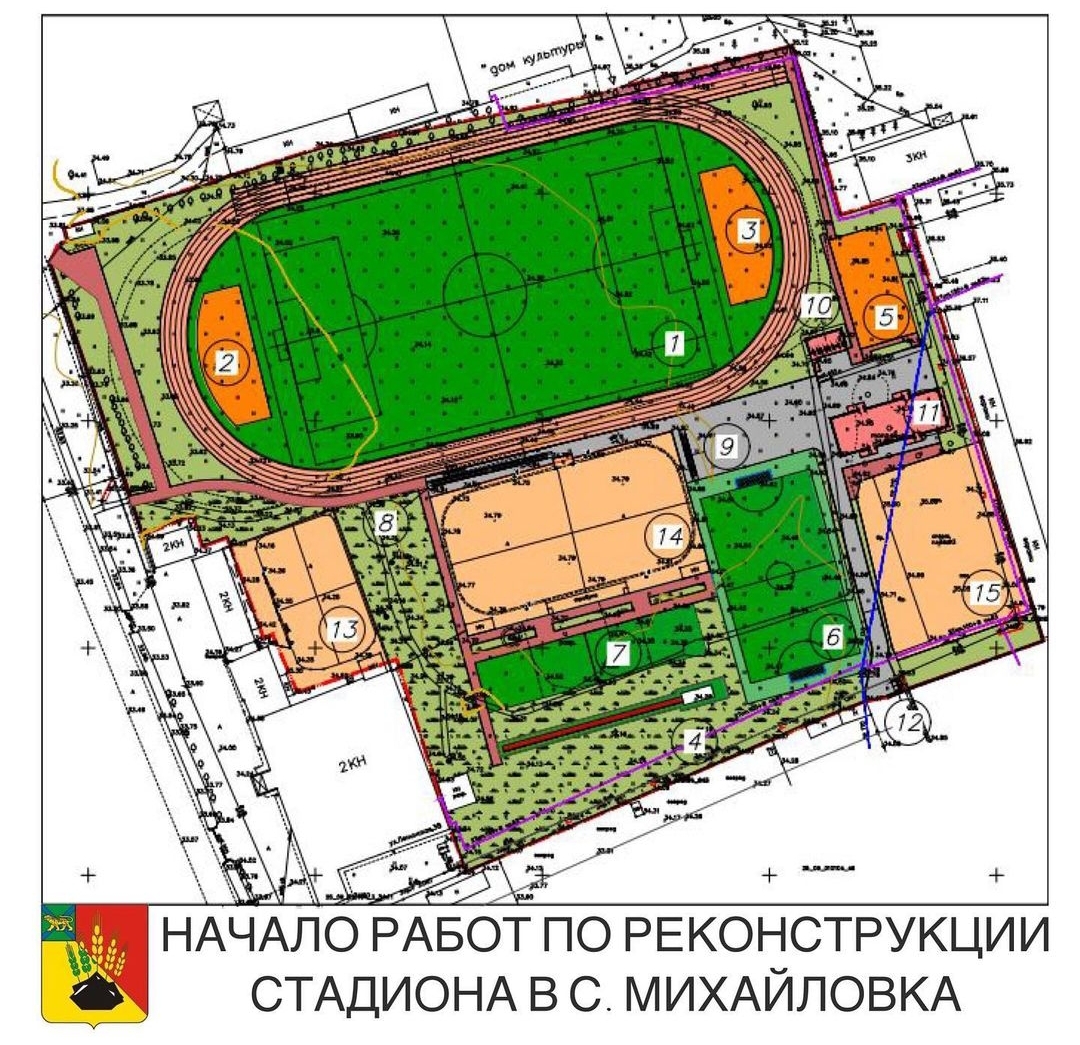 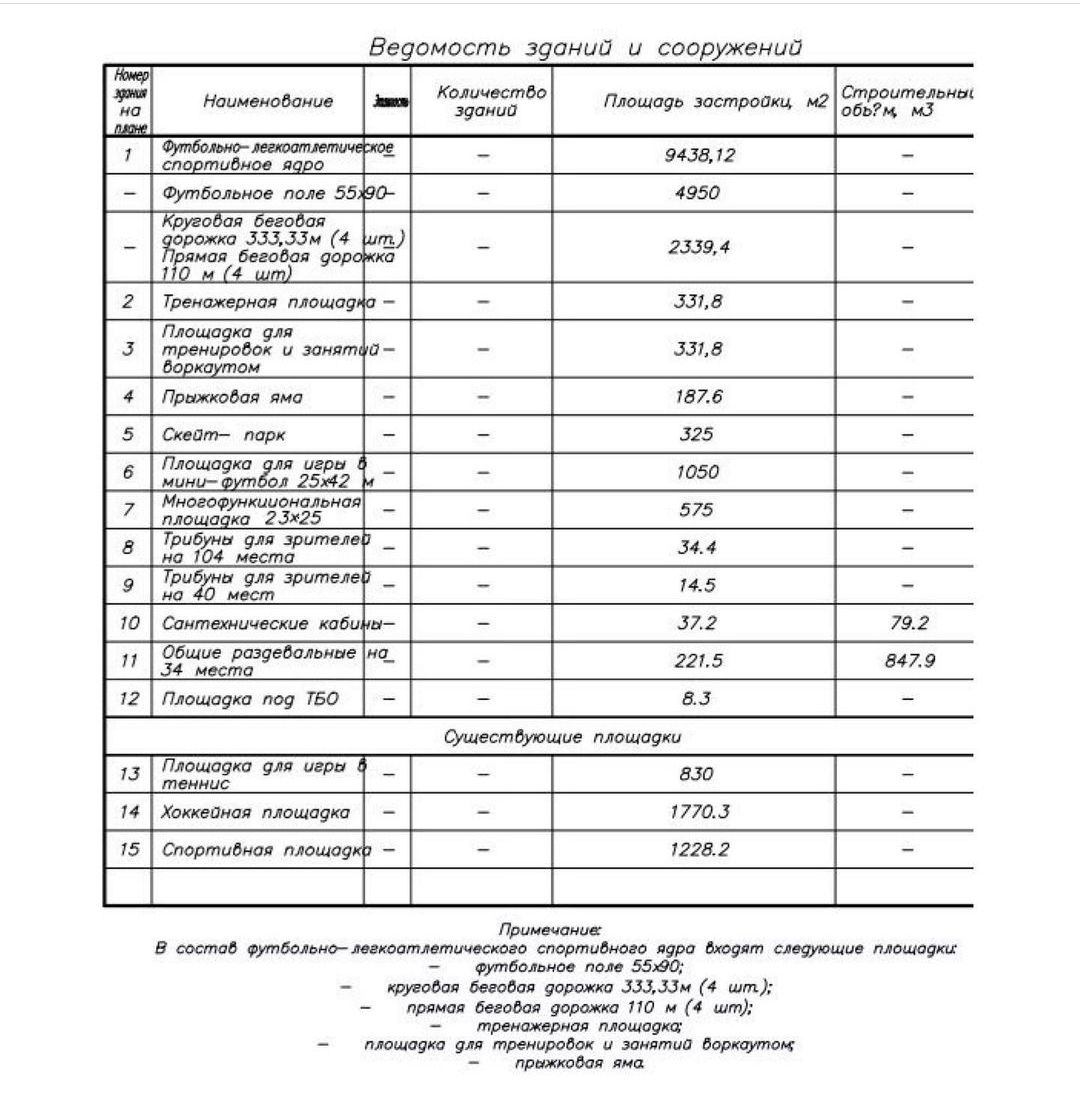 Начало работ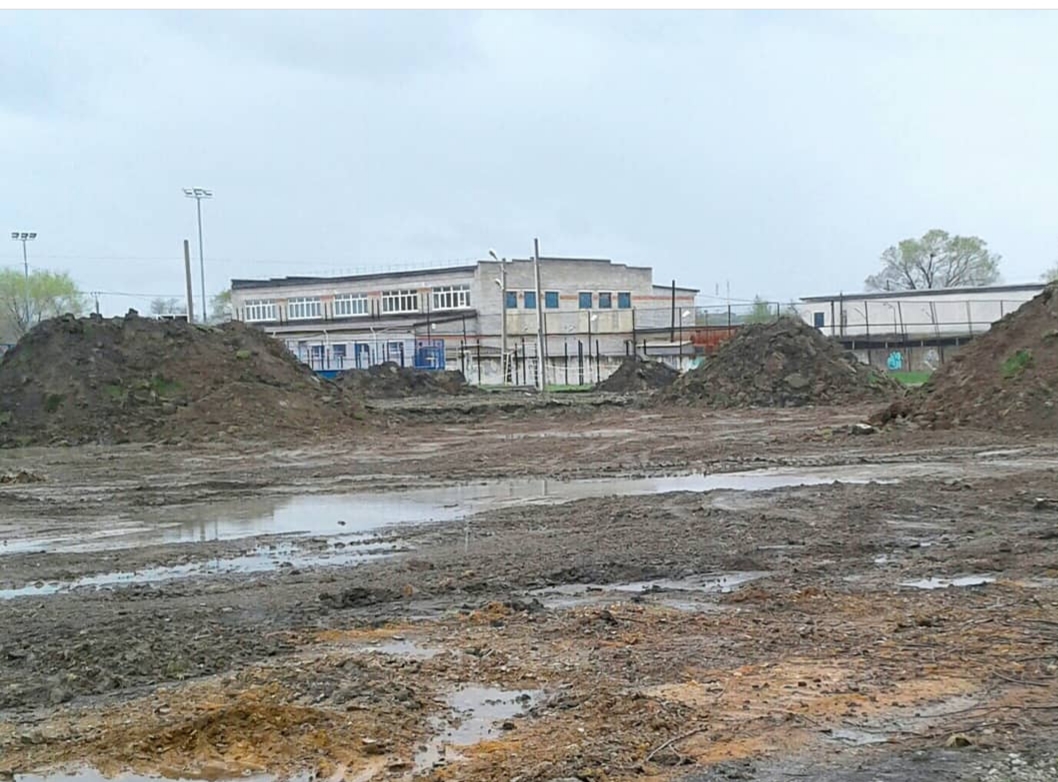 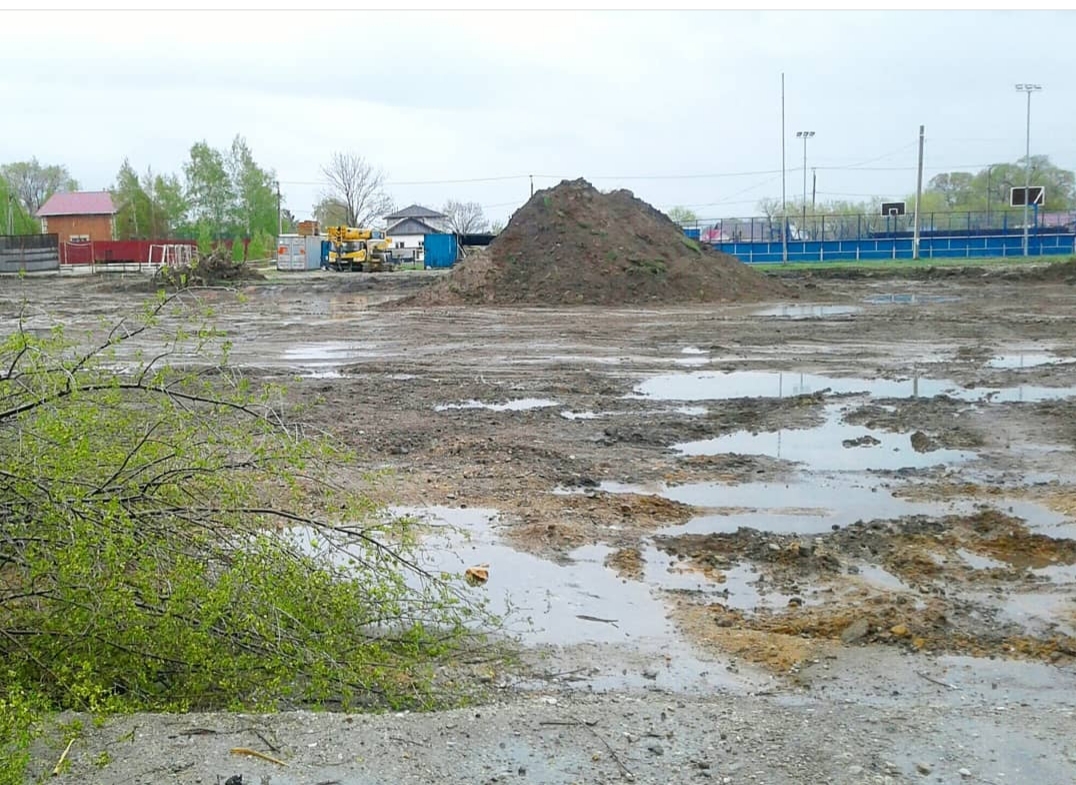 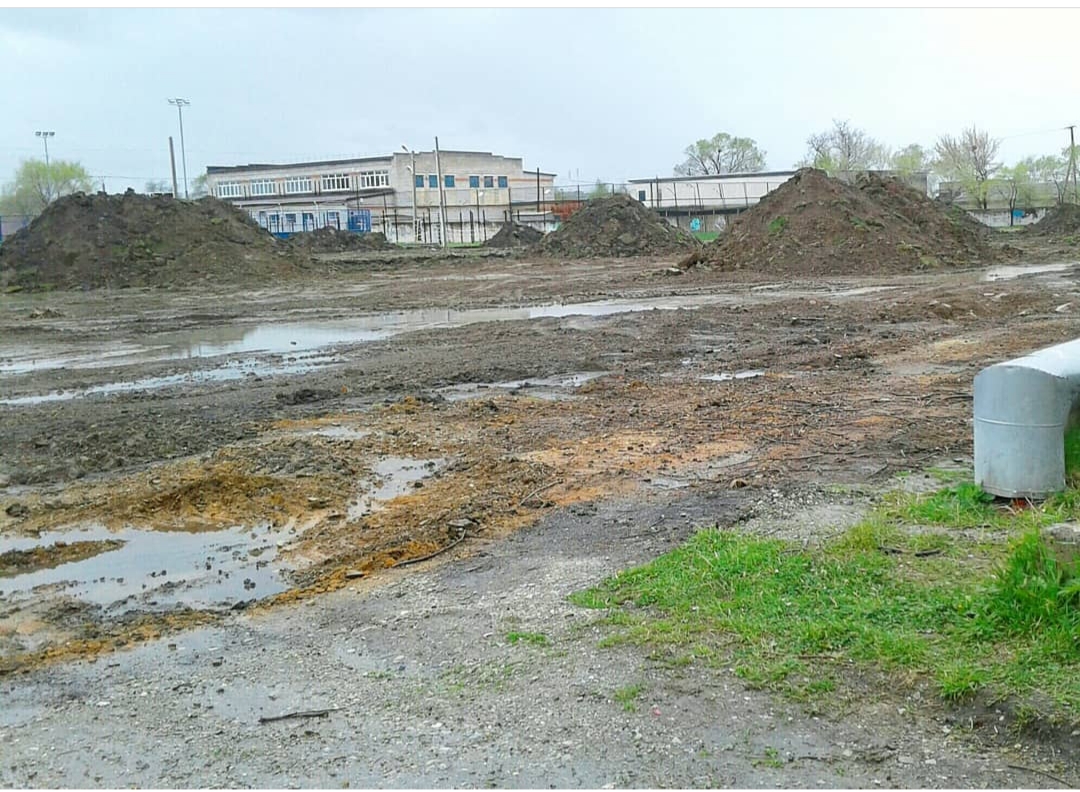 После снятия плодородного слоя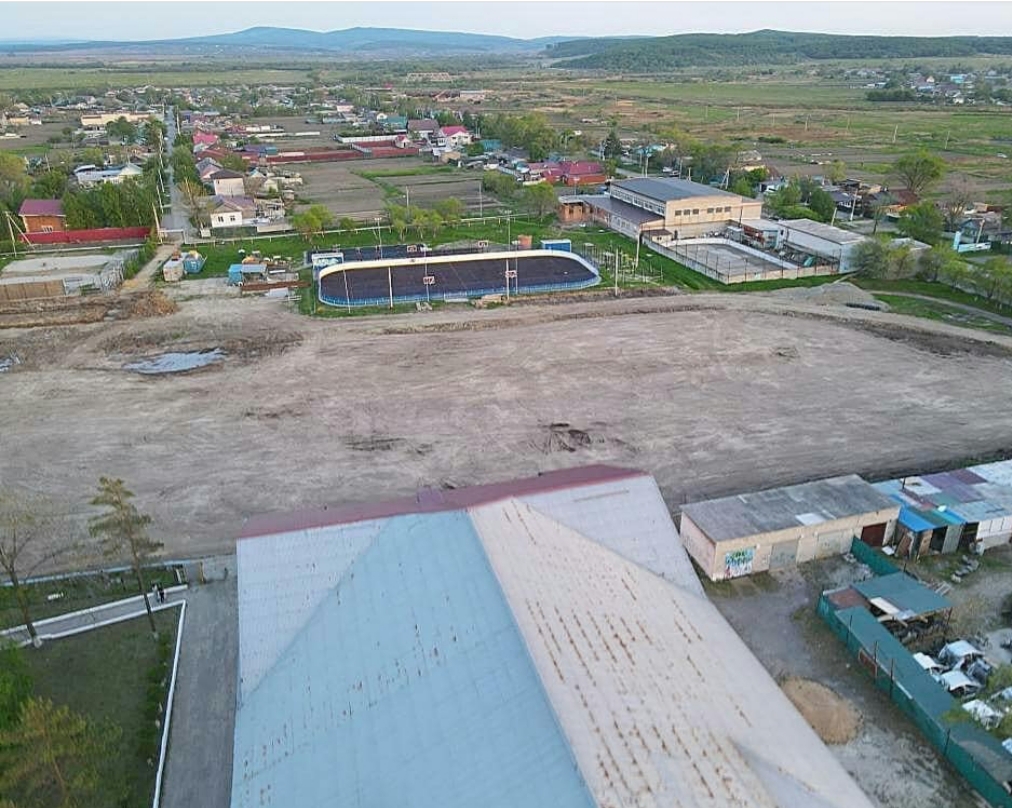 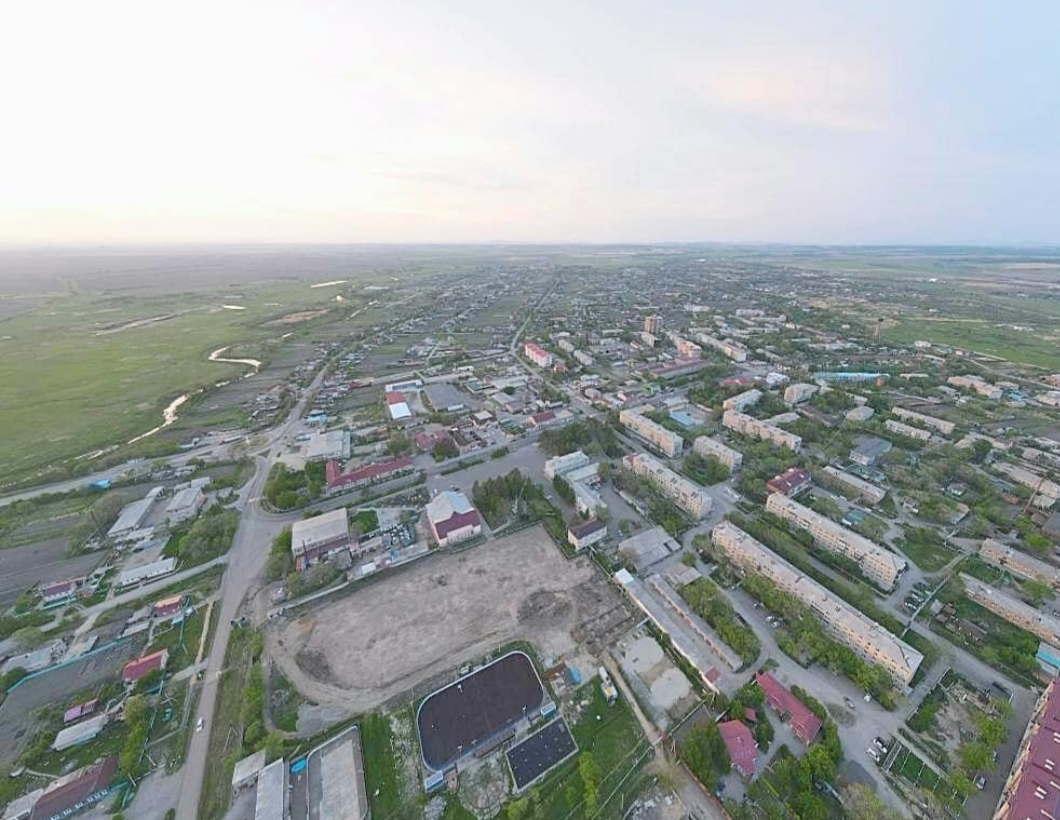 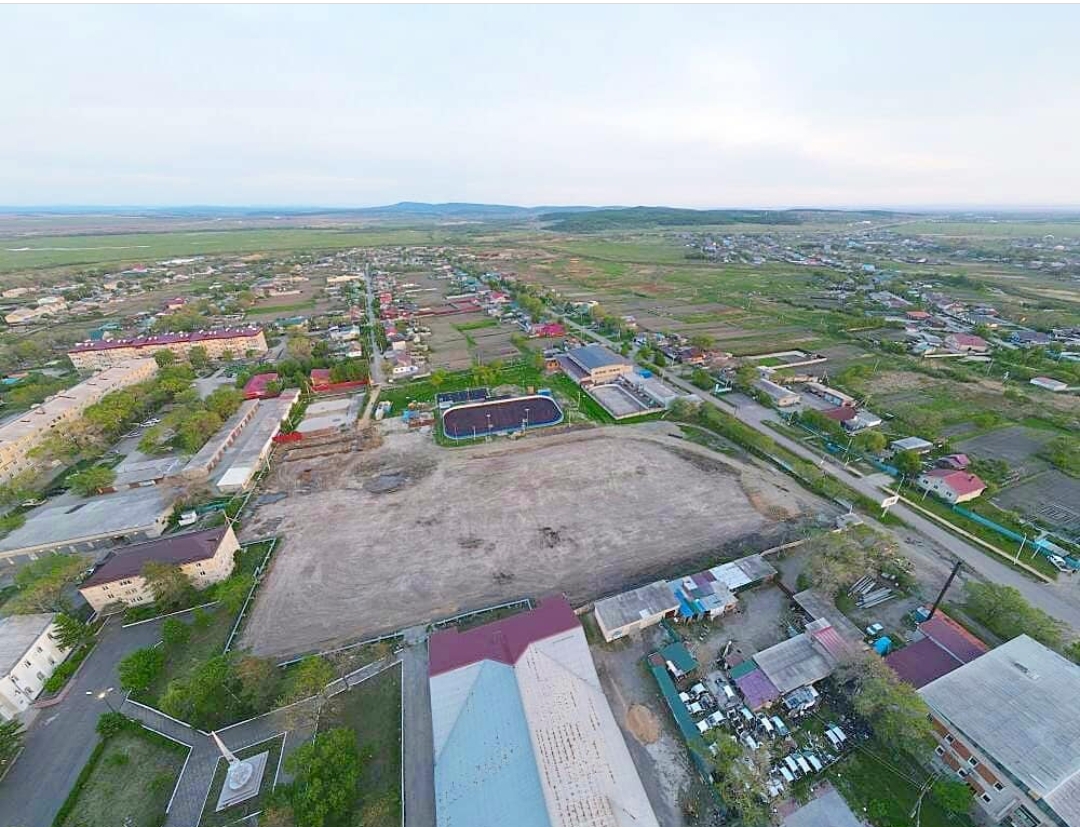 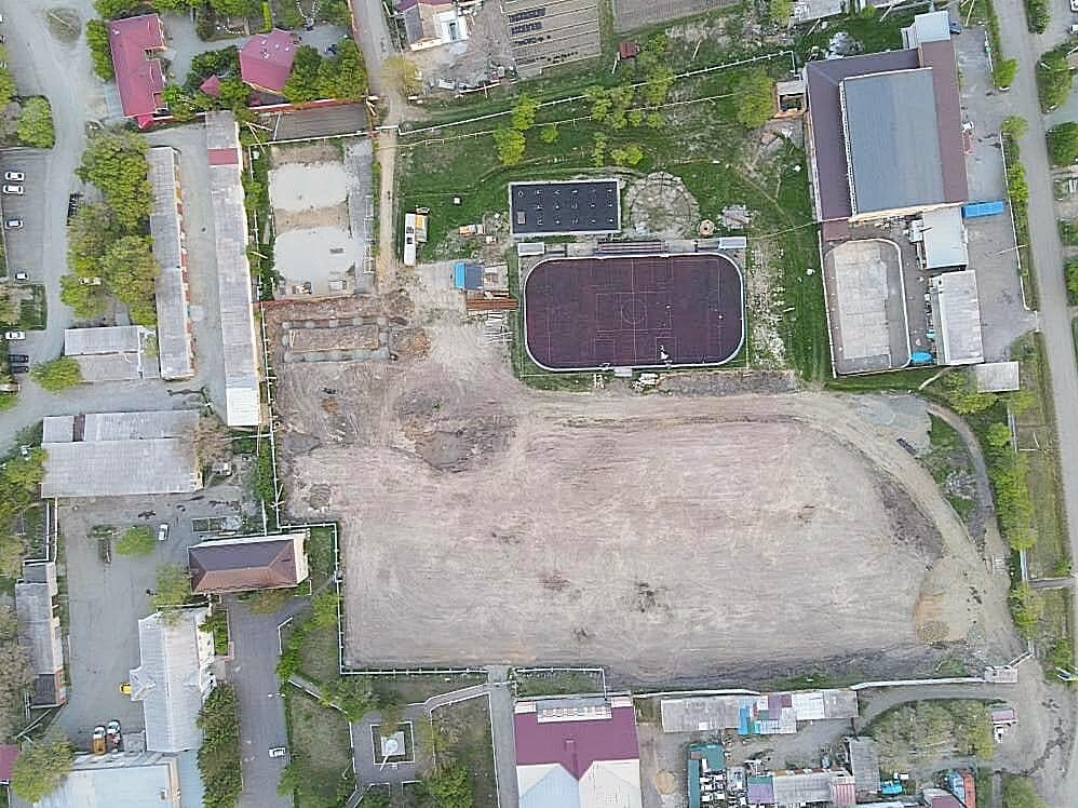 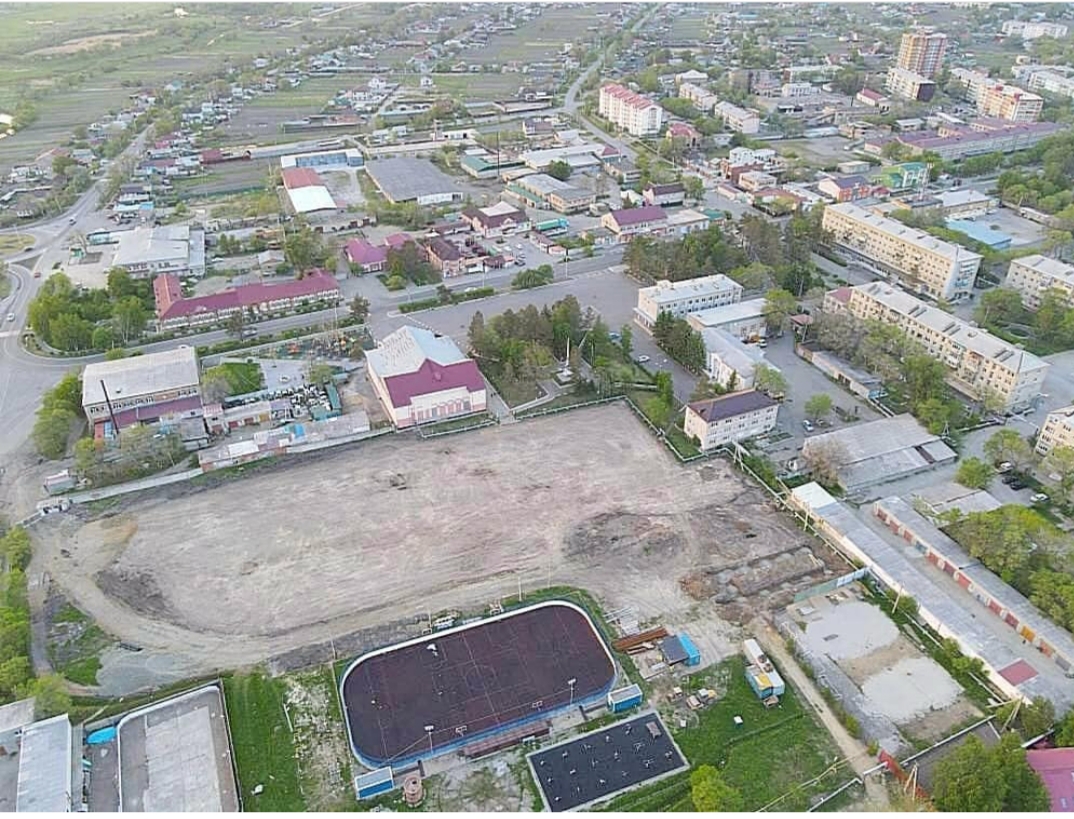 Оконченные работы по планировке территории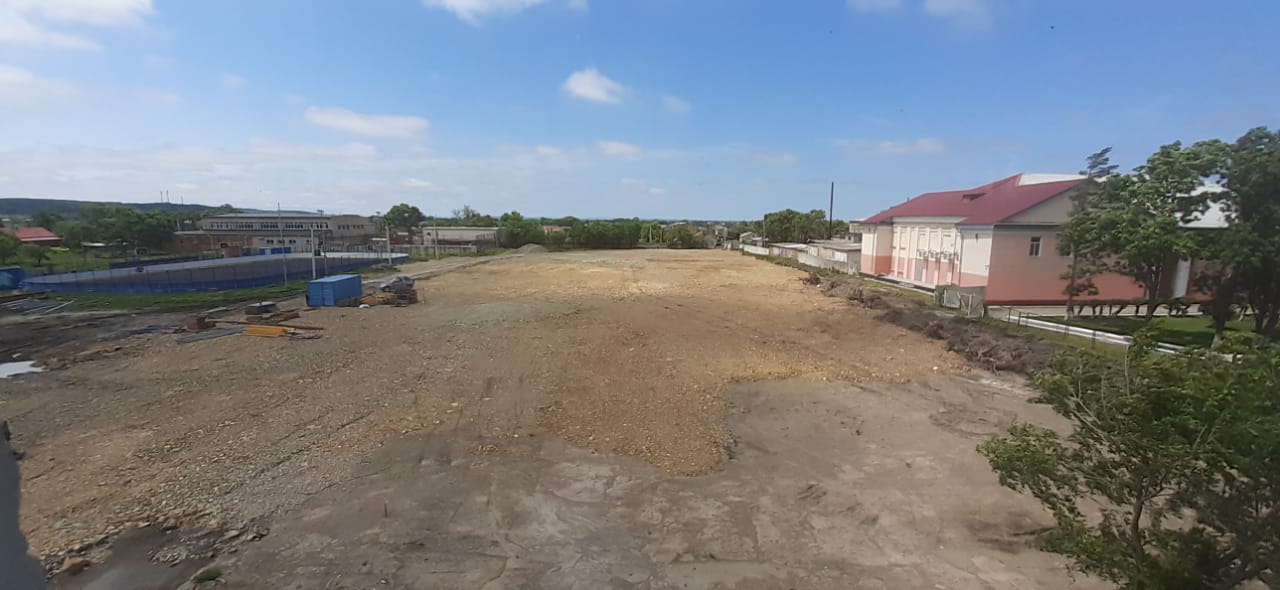 Строительство раздевалок на 34 места (устройство фундамента)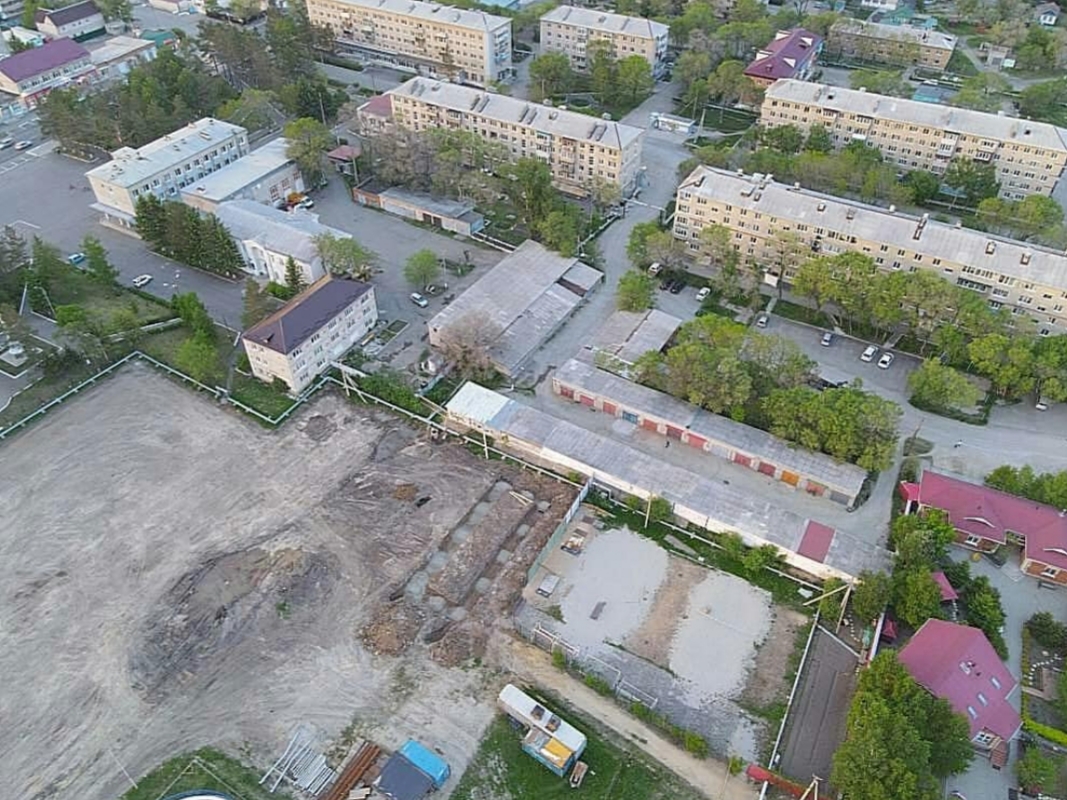 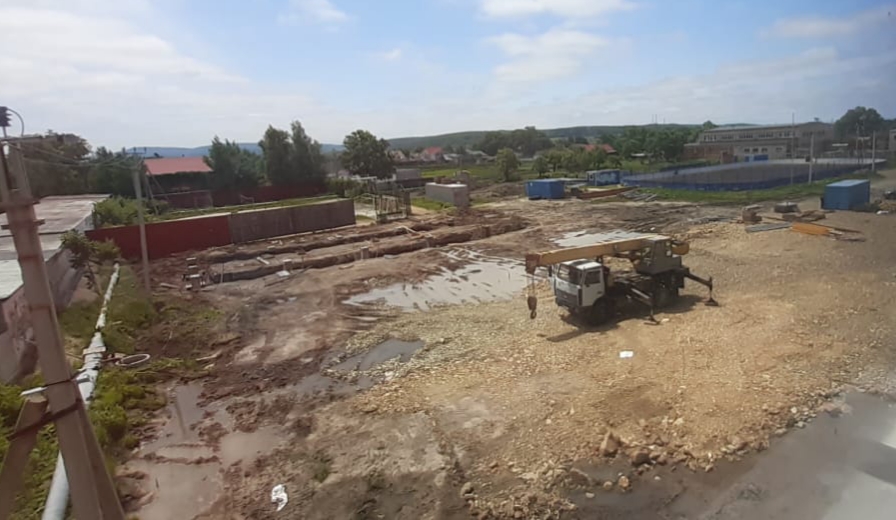 